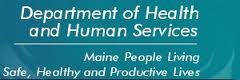 SIM Steering Committee MeetingMarch 26, 201410 AM – 12 PMConference Room 3, MaineGeneral Alfond Center for Health, 35 Medical Center Parkway, Augusta    SIM Steering Committee MeetingMarch 26, 201410 AM – 12 PMConference Room 3, MaineGeneral Alfond Center for Health, 35 Medical Center Parkway, Augusta    SIM Steering Committee MeetingMarch 26, 201410 AM – 12 PMConference Room 3, MaineGeneral Alfond Center for Health, 35 Medical Center Parkway, Augusta    TopicLeadObjective and Planned Highlights of DiscussionEstimated Time1-Welcome – Minutes Review and AcceptanceDr FlaniganApprove Steering Committee minutes from February 26 meetingBetween Meeting Memo Review5 mins2-Steering Committee Meeting – Length and VenueDr FlaniganDiscuss Steering Committee meeting future venue and determine appropriate length10 mins3-Steering Committee Process and FeedbackDr FlaniganSIM Governance Process Survey 5 mins4-Maine SIM Strategic Framework ReviewRandy ChenardProvide an overview of the document forwarded on 3/19/145 mins5-Maine SIM Risk/Issue Log ReviewRandy ChenardOverview SIM Risk/Issue Log and describe how it will be used by SIM Governance moving forward5 mins6-Risk #20 – Review and DiscussionDr Flanigan/Randy ChenardRisk #20 generally identifies ‘Change Fatigue’ in the Provider Community created by transformation and reform and the potential impact on SIM success15 mins7-SIM Governance Process ReviewDr Flanigan/Randy ChenardReview SIM Governance process with specific focus on risk/issue escalation and intersections between SIM and MHMC governance30 mins8-Risk #21 – Review and DiscussionLisa TuttleDiscussion re: next steps for this risk which covers the challenge of Care Coordination Proliferation30 mins9-Key SIM Payment Reform  MeetingsFrank JohnsonPTE Behavioral Health meeting and Cost of Care Workgroup Meetings5 mins10-Provider Patient Partnerships PilotsLisa LetourneauDiscussion of shared decision making focus areas11- Public Comment10 mins